Publicado en Barcelona el 20/07/2017 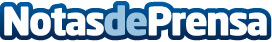 Ondho propone 6 ebooks para estar al día en marketing digitalLa evolución constante del universo online y de las tendencia en marketing digital obligan a una permanente actualización. Inbound marketing, marketing de contenidos, historias para vender más, cómo hacer crecer un sitio web, las redes sociales punteras como Instagram o técnicas para mejorar un negocio con Google Adwords son algunas de las lecturas que Ondho propone para ponerse al día y de la forma más cómoda, con 6 ebooks que se pueden descargar gratuitamente.
Datos de contacto:Isabel Paz666 54 22 92Nota de prensa publicada en: https://www.notasdeprensa.es/ondho-propone-6-ebooks-para-estar-al-dia-en_1 Categorias: Telecomunicaciones Literatura Comunicación Marketing http://www.notasdeprensa.es